Зарегистрировано в Министерстве внутренней политики Республики Марий Эл 23 апреля 2024 г. N 12132024003МИНИСТЕРСТВО ВНУТРЕННЕЙ ПОЛИТИКИ, РАЗВИТИЯМЕСТНОГО САМОУПРАВЛЕНИЯ И ЮСТИЦИИ РЕСПУБЛИКИ МАРИЙ ЭЛПРИКАЗот 22 апреля 2024 г. N 62ОБ УТВЕРЖДЕНИИ АДМИНИСТРАТИВНОГО РЕГЛАМЕНТАПРЕДОСТАВЛЕНИЯ МИНИСТЕРСТВОМ ВНУТРЕННЕЙ ПОЛИТИКИ, РАЗВИТИЯМЕСТНОГО САМОУПРАВЛЕНИЯ И ЮСТИЦИИ РЕСПУБЛИКИ МАРИЙ ЭЛГОСУДАРСТВЕННОЙ УСЛУГИ "ОСУЩЕСТВЛЕНИЕ ОЦЕНКИ КАЧЕСТВАОКАЗАНИЯ СОЦИАЛЬНО ОРИЕНТИРОВАННЫМИ НЕКОММЕРЧЕСКИМИОРГАНИЗАЦИЯМИ ОБЩЕСТВЕННО ПОЛЕЗНОЙ УСЛУГИ ПО СОДЕЙСТВИЮВ ПРЕДОСТАВЛЕНИИ БЕСПЛАТНОЙ ЮРИДИЧЕСКОЙ ПОМОЩИ"В соответствии с пунктом 2.1 статьи 31.4 Федерального закона от 12 января 1996 г. N 7-ФЗ "О некоммерческих организациях", Федеральным законом от 27 июля 2010 г. N 210-ФЗ "Об организации предоставления государственных и муниципальных услуг", постановлением Правительства Российской Федерации от 26 января 2017 г. N 89 "О реестре некоммерческих организаций - исполнителей общественно полезных услуг", постановлениями Правительства Республики Марий Эл от 2 апреля 2018 г. N 139 "Об утверждении перечня государственных услуг, оказываемых государственными органами Республики Марий Эл и подведомственными им государственными учреждениями Республики Марий Эл, предоставление которых организуется в многофункциональных центрах предоставления государственных и муниципальных услуг в Республике Марий Эл", от 22 февраля 2019 г. N 44 "Об организации выдачи заключений о соответствии качества оказываемых социально ориентированными некоммерческими организациями общественно полезных услуг установленным Правительством Российской Федерации критериям", от 11 июля 2022 г. N 301 "Об утверждении Порядка разработки и утверждения административных регламентов предоставления государственных услуг органами исполнительной власти Республики Марий Эл и о признании утратившими силу некоторых постановлений Правительства Республики Марий Эл", а также Положением о Министерстве внутренней политики, развития местного самоуправления и юстиции Республики Марий Эл, утвержденным постановлением Правительства Республики Марий Эл от 26 января 2018 г. N 29, приказываю:1. Утвердить прилагаемый Административный регламент предоставления Министерством внутренней политики, развития местного самоуправления и юстиции Республики Марий Эл государственной услуги "Осуществление оценки качества оказания социально ориентированными некоммерческими организациями общественно полезной услуги по содействию в предоставлении бесплатной юридической помощи" (далее - государственная услуга).2. Признать утратившим силу приказ Министерства внутренней политики, развития местного самоуправления и юстиции Республики Марий Эл от 7 октября 2020 г. N 199 "Об утверждении Административного регламента предоставления Министерством внутренней политики, развития местного самоуправления и юстиции Республики Марий Эл государственной услуги по оценке качества оказания социально ориентированными некоммерческими организациями общественно полезной услуги по содействию в предоставлении бесплатной юридической помощи".3. Заместителю министра внутренней политики, развития местного самоуправления и юстиции Республики Марий Эл Дергачеву А.С. обеспечить размещение информации о предоставлении государственной услуги на официальном сайте Министерства в структуре официального интернет-портала Республики Марий Эл в информационно-телекоммуникационной сети "Интернет" и взаимодействие с уполномоченными органами по вопросу размещения информации о предоставлении государственной услуги в федеральной государственной информационной системе "Единый портал государственных и муниципальных услуг (функций)" и государственной информационной системе Республики Марий Эл "Портал государственных и муниципальных услуг (функций) Республики Марий Эл", а также подключение к техническим решениям, реализованным на базе указанных информационных систем.4. Установить, что государственная услуга предоставляется:с использованием федеральной государственной информационной системе "Единый портал государственных и муниципальных услуг (функций)", государственной информационной системе Республики Марий Эл "Портал государственных и муниципальных услуг (функций) Республики Марий Эл" со дня подключения к техническим решениям, реализованным на базе указанных информационных систем;с участием многофункциональных центров предоставления государственных и муниципальных услуг в Республике Марий Эл со дня вступления в силу дополнительного соглашения к соглашению о взаимодействии с автономным учреждением Республики Марий Эл "Дирекция многофункциональных центров предоставления государственных и муниципальных услуг в Республике Марий Эл".5. Контроль за исполнением настоящего приказа оставляю за собой.МинистрА.А.МИРБАДАЛЕВУтвержденприказомМинистерствавнутренней политики,развития местногосамоуправления и юстицииРеспублики Марий Элот 22 апреля 2024 г. N 62АДМИНИСТРАТИВНЫЙ РЕГЛАМЕНТПРЕДОСТАВЛЕНИЯ МИНИСТЕРСТВОМ ВНУТРЕННЕЙ ПОЛИТИКИ, РАЗВИТИЯМЕСТНОГО САМОУПРАВЛЕНИЯ И ЮСТИЦИИ РЕСПУБЛИКИ МАРИЙ ЭЛГОСУДАРСТВЕННОЙ УСЛУГИ "ОСУЩЕСТВЛЕНИЕ ОЦЕНКИ КАЧЕСТВАОКАЗАНИЯ СОЦИАЛЬНО ОРИЕНТИРОВАННЫМИ НЕКОММЕРЧЕСКИМИОРГАНИЗАЦИЯМИ ОБЩЕСТВЕННО ПОЛЕЗНОЙ УСЛУГИ ПО СОДЕЙСТВИЮВ ПРЕДОСТАВЛЕНИИ БЕСПЛАТНОЙ ЮРИДИЧЕСКОЙ ПОМОЩИ"I. Общие положенияПредмет регулирования административного регламента1. Административный регламент предоставления Министерством внутренней политики, развития местного самоуправления и юстиции Республики Марий Эл государственной услуги "Осуществление оценки качества оказания социально ориентированными некоммерческими организациями общественно полезной услуги по содействию в предоставлении бесплатной юридической помощи" (далее соответственно - Административный регламент, государственная услуга), определяет сроки и последовательность административных процедур (действий), осуществляемых Министерством внутренней политики, развития местного самоуправления и юстиции Республики Марий Эл в процессе предоставления государственной услуги. Административный регламент также устанавливает порядок взаимодействия структурных подразделений Министерства внутренней политики, развития местного самоуправления и юстиции Республики Марий Эл, их должностных лиц при предоставлении государственной услуги.Круг заявителей2. Заявителями на получение государственной услуги являются социально ориентированные некоммерческие организации, которые на территории Республики Марий Эл оказывают общественно полезную услугу по содействию в предоставлении бесплатной юридической помощи (далее - заявитель).При предоставлении государственной услуги интересы заявителя вправе представлять руководитель, иной уполномоченный в соответствии с требованиями законодательства представитель заявителя (далее - представитель заявителя).Требование предоставления заявителю государственной услугив соответствии с вариантом предоставления государственнойуслуги, соответствующим признакам заявителя, определеннымв результате анкетирования, проводимого органом,предоставляющим государственную услугу, а также результата,за предоставлением которого обратился заявитель3. Государственная услуга предоставляется заявителю в соответствии с вариантом предоставления государственной услуги. Варианты предоставления государственной услуги указаны в пункте 44 Административного регламента.4. Вариант предоставления государственной услуги определяется в соответствии с приложением N 1 к Административному регламенту, исходя из признаков заявителя, определенных в результате анкетирования, проводимого Министерством внутренней политики, развития местного самоуправления и юстиции Республики Марий Эл, а также из результата предоставления государственной услуги, за предоставлением которой обратился заявитель.5. Описание административной процедуры профилирования приведено в пунктах 45 - 49 Административного регламента.6. Предоставление государственной услуги в упреждающем (проактивном) режиме не предусмотрено.II. Стандарт предоставления государственной услугиНаименование государственной услуги7. Наименование государственной услуги - "Осуществление оценки качества оказания социально ориентированными некоммерческими организациями общественно полезной услуги по содействию в предоставлении бесплатной юридической помощи".Наименование органа, предоставляющего государственную услугу8. Государственная услуга предоставляется Министерством внутренней политики, развития местного самоуправления и юстиции Республики Марий Эл (далее - Министерство).9. В предоставлении государственной услуги участвуют многофункциональные центры предоставления государственных и муниципальных услуг в соответствии с полномочиями, установленными в соглашении о взаимодействии между многофункциональными центрами предоставления государственных и муниципальных услуг (далее - многофункциональные центры) и Министерством (далее - соглашение).Возможность принятия многофункциональным центром решения об отказе в приеме запроса и документов и (или) информации, необходимых для предоставления государственной услуги не предусмотрена.Результат предоставления государственной услуги10. Результатом предоставления государственной услуги является: по варианту N 1:выдача (направление) заявителю заключения о соответствии качества оказываемой социально ориентированной некоммерческой организацией общественно полезной услуги установленным критериям (далее - заключение);выдача (направление) заявителю мотивированного уведомления об отказе в выдаче заключения; по варианту N 2:выдача (направление) заявителю заключения о соответствии качества оказываемой социально ориентированной некоммерческой организацией общественно полезной услуги установленным критериям; выдача (направление) заявителю мотивированного уведомления.11. Заключение выполняется на бланке Министерства по форме согласно приложению N 2 к Правилам принятия решения о признании социально ориентированной некоммерческой организации исполнителем общественно полезных услуг, утвержденным постановлением Правительства Российской Федерации от 26 января 2017 г. N 89 "О реестре некоммерческих организаций - исполнителей общественно полезных услуг", и включает:наименование Министерства;наименование заключения;дата принятия решения;полное наименование и ОГРН социально ориентированной некоммерческой организации, которой выдано заключение;наименование общественно полезной услуги;фамилия, имя, отчество (при наличии), должность лица, подписавшего заключение.12. Реестровая запись не является результатом предоставления государственной услуги.13. Факт получения заявителем результата предоставления государственной услуги в информационной системе не фиксируется.14. Результат предоставления государственной услуги может быть получен следующим способом:по варианту N 1:заключение в виде документа на бумажном носителе по выбору заявителя вручается через представителя заявителя лично или направляется по почте заказным письмом с уведомлением о вручении;мотивированное уведомление об отказе в выдаче заключения по выбору заявителя вручается через представителя заявителя лично или направляется в виде электронного документа по адресу электронной почты заявителя;по варианту N 2:заключение (мотивированное уведомление) в виде документа на бумажном носителе по выбору заявителя вручается через представителя заявителя лично или направляется по почте заказным письмом с уведомлением о вручении.Способ выдачи (направления) результата предоставления государственной услуги указывается заявителем в заявлении о выдаче заключения (по варианту N 1) или в заявлении об исправлении допущенных опечаток и (или) ошибок (по варианту N 2).Срок предоставления государственной услуги15. Максимальный срок принятия решения о выдаче заключения либо об отказе в выдаче заключения (вариант N 1) составляет 30 календарных дней со дня регистрации заявления о выдаче заключения:в Министерстве;в федеральной государственной информационной системе "Единый портал государственных и муниципальных услуг (функций)" (далее - Единый портал государственных услуг), в государственной информационной системе Республики Марий Эл "Портал государственных и муниципальных услуг (функций) Республики Марий Эл" (далее - Портал государственных услуг Республики Марий Эл);в многофункциональном центре в случае, если заявление о выдаче заключения подано заявителем в многофункциональный центр.Заключение (мотивированное уведомление об отказе в выдаче заключения) выдается (направляется) Министерством заявителю в течение 3 рабочих дней со дня принятия Министерством соответствующего решения.16. Максимальный срок предоставления государственной услуги (вариант N 2) не превышает 5 рабочих дней со дня регистрации заявления об исправлении допущенных опечаток и (или) ошибок.17. Приостановление предоставления государственной услуги законодательством Российской Федерации и законодательством Республики Марий Эл не предусмотрено.Правовые основания для предоставления государственной услуги18. Перечень нормативных правовых актов, регулирующих предоставление государственной услуги, информация о порядке досудебного (внесудебного) обжалования решений и действий (бездействия) Министерства, а также его должностных лиц, государственных гражданских служащих, работников Министерства размещены на официальном сайте Министерства в структуре официального интернет-портала Республики Марий Эл в информационно-телекоммуникационной сети "Интернет" (далее - официальный сайт Министерства), на Едином портале государственных услуг и на Портале государственных услуг Республики Марий Эл.Исчерпывающий перечень документов, необходимыхдля предоставления государственной услуги19. Документы и информация, которые заявитель должен представить самостоятельно.Для получения государственной услуги по варианту N 1 заявитель (представитель заявителя) представляет в Министерство заявление о выдаче заключения по форме согласно приложению N 2 к Административному регламенту, в котором обосновывается соответствие оказываемых заявителем услуг установленным критериям оценки качества оказания общественно полезных услуг, утвержденным постановлением Правительства Российской Федерации от 27 октября 2016 г. N 1096 "Об утверждении перечня общественно полезных услуг и критериев оценки качества их оказания".Иных документов, необходимых для предоставления государственной услуги и обязательных для представления заявителем, не имеется.20. Заявление о выдаче заключения содержит в том числе:полное наименование Министерства;сведения, позволяющие идентифицировать заявителя, содержащиеся в документах, предусмотренных законодательством Российской Федерации;сведения, позволяющие идентифицировать представителя заявителя, содержащиеся в документах, предусмотренных законодательством Российской Федерации;обоснование соответствия оказываемых заявителем услуг установленным критериям оценки качества оказания общественно полезных услуг, а именно:подтверждение соответствия общественно полезной услуги установленным нормативными правовыми актами Российской Федерации требованиям к ее содержанию (объем, сроки, качество предоставления);подтверждение наличия у лиц, непосредственно задействованных в исполнении общественно полезной услуги (в том числе работников организации и работников, привлеченных по договорам гражданско-правового характера), необходимой квалификации (в том числе профессионального образования, опыта работы в соответствующей сфере), достаточность количества таких лиц;подтверждение удовлетворенности получателей общественно полезных услуг качеством их оказания (отсутствие жалоб на действия (бездействие) и (или) решения организации, связанные с оказанием ею общественно полезных услуг, признанных обоснованными судом, органами государственного контроля (надзора) и муниципального надзора, иными государственными органами в соответствии с их компетенцией в течение 2 лет, предшествующих подаче заявления;подтверждение открытости и доступности информации о некоммерческой организации;подтверждение отсутствия организации в реестре недобросовестных поставщиков по результатам оказания услуги в рамках исполнения контрактов, заключенных в соответствии с Федеральным законом от 5 апреля 2013 г. N 44-ФЗ "О контрактной системе в сфере закупок товаров, работ, услуг для обеспечения государственных и муниципальных нужд" в течение 2 лет, предшествующих подаче заявления;перечень прилагаемых к запросу документов (при наличии);способ получения результата предоставления государственной услуги;способ информирования о ходе предоставления государственной услуги.Представителем заявителя также представляются:1) документ, удостоверяющий личность представителя заявителя.Требования, предъявляемые к документу при подаче:- в Министерство, многофункциональный центр: оригинал для последующего копирования либо копия и оригинал для удостоверения личности путем сличения с фотографией в документе;- с использованием услуг почтовой связи: копия;- посредством электронной почты, Единого портала государственных услуг или Портала государственных услуг Республики Марий Эл, виртуальной приемной на официальном сайте Министерства: подписан электронной подписью в соответствии с требованиями Федерального закона от 27 июля 2010 г. N 210-ФЗ "Об организации предоставления государственных и муниципальных услуг" и Федерального закона от 6 апреля 2011 г. N 63-ФЗ "Об электронной подписи";2) документ, подтверждающий полномочия представителя заявителя.Требования, предъявляемые к документу при подаче:- в Министерство, многофункциональный центр: оригинал для последующего копирования либо копия и оригинал;- с использованием услуг почтовой связи: копия;- посредством электронной почты, Единого портала государственных услуг или Портала государственных услуг Республики Марий Эл, виртуальной приемной на официальном сайте Министерства: подписан электронной подписью в соответствии с требованиями Федерального закона от 27 июля 2010 г. N 210-ФЗ "Об организации предоставления государственных и муниципальных услуг" и Федерального закона от 6 апреля 2011 г. N 63-ФЗ "Об электронной подписи".Для получения государственной услуги по варианту N 2 заявитель (представитель заявителя) представляет в Министерство заявление об исправлении допущенных опечаток и (или) ошибок в свободной форме с изложением сути допущенных опечаток и (или) ошибок, с приложением выданного документа, содержащего опечатки и (или) ошибки.Заявление об исправлении допущенных опечаток и (или) ошибок содержит в том числе:полное наименование Министерства;сведения, позволяющие идентифицировать заявителя, содержащиеся в документах, предусмотренных законодательством Российской Федерации;сведения, позволяющие идентифицировать представителя, содержащиеся в документах, предусмотренных законодательством Российской Федерации;обоснование допущенных опечаток и (или) ошибок;перечень прилагаемых к заявлению документов (при наличии);способ получения результата предоставления государственной услуги.Представителем заявителя также представляются:1) документ, удостоверяющий личность представителя заявителя.Требования, предъявляемые к документу при подаче:в Министерство лично: оригинал для последующего копирования либо копия и оригинал для удостоверения личности путем сличения с фотографией в документе;- с использованием услуг почтовой связи: копия;2) документ, подтверждающий полномочия представителя заявителя.Требования, предъявляемые к документу при подаче:в Министерство лично: оригинал для последующего копирования либо копия и оригинал;- с использованием услуг почтовой связи: копия.21. Документы, которые заявитель вправе представить по собственной инициативе.По варианту N 1 к заявлению о выдаче заключения заявителем (представителем заявителя) могут прилагаться документы, обосновывающие соответствие оказываемых заявителем услуг установленным критериям оценки качества оказания общественно полезных услуг (справки, характеристики, экспертные заключения, заключения общественных советов при уполномоченных органах и другие).Непредставление заявителем указанных документов не является основанием для отказа заявителю в предоставлении государственной услуги.В случае, если заявитель включен в реестр поставщиков социальных услуг по соответствующей общественно полезной услуге, представление дополнительных документов, обосновывающих соответствие оказываемых им услуг установленным критериям оценки качества оказания общественно полезных услуг, не требуется.Документы, указанные в настоящем пункте, заявитель получает в органах (организациях), уполномоченных на выдачу соответствующих документов, любым доступным для получения способом.По варианту N 2 представителем заявителя могут быть представлены иные документы, подтверждающие опечатки и (или) ошибки, по собственной инициативе заявителя.Непредставление заявителем указанных документов не является основанием для отказа заявителю в предоставлении государственной услуги.Документы, указанные в настоящем пункте, заявитель получает в органах (организациях), уполномоченных на выдачу соответствующих документов, любым доступным для получения способом.22. По варианту N 1 заявление о выдаче заключения и прилагаемые к нему документы (при наличии таких документов и по собственной инициативе заявителя представить их) могут быть:представлены непосредственно в Министерство на бумажном носителе;направлены в Министерство почтовым отправлением с описью вложения;направлены по электронной почте Министерства в форме электронных документов, подписанных электронной подписью, а также при наличии технической возможности с использованием Единого портала государственных услуг и Портала государственных услуг Республики Марий Эл, через виртуальную приемную на официальном сайте Министерства в форме электронного документа, подписанного электронной подписью;представлены лично в многофункциональный центр.По варианту N 2 заявление об исправлении допущенных опечаток и (или) ошибок с приложением выданного документа, содержащего опечатки и (или) ошибки, могут быть:представлены непосредственно в Министерство на бумажном носителе;направлены в Министерство почтовым отправлением с описью вложения.23. Возможность замены и (или) внесения недостающих документов (при выявлении недостатков) в процессе рассмотрения заявления о выдаче заключения, заявления об исправлении допущенных опечаток и (или) ошибок законодательством не предусмотрена.Исчерпывающий перечень оснований для отказа в приемедокументов, необходимых для предоставления государственнойуслуги24. Основанием для отказа в приеме заявления о выдаче заключения и документов в электронной форме, направленных по электронной почте или с использованием Единого портала государственных услуг или Портала государственных услуг Республики Марий Эл, виртуальной приемной на официальном сайте Министерства является нарушение требований статьи 11 Федерального закона от 6 апреля 2011 г. N 63-ФЗ "Об электронной подписи" при использовании заявителем усиленной квалифицированной электронной подписи.Основания для отказа в приеме заявления о выдаче заключения и документов, необходимых для предоставления государственной услуги, представленных на бумажном носителе, не предусмотрены.Оснований для отказа в приеме заявления об исправлении допущенных опечаток и (или) ошибок не предусмотрено.Исчерпывающий перечень оснований для приостановленияпредоставления государственной услуги или отказав предоставлении государственной услуги25. Основания для приостановления предоставления государственной услуги отсутствуют.26. Основаниями для отказа в предоставлении государственной услуги по варианту N 1 являются:а) несоответствие общественно полезной услуги установленным нормативными правовыми актами Российской Федерации требованиям к ее содержанию (объем, сроки, качество предоставления);б) отсутствие у лиц, непосредственно задействованных в исполнении общественно полезной услуги (в том числе работников заявителя и работников, привлеченных по договорам гражданско-правового характера), необходимой квалификации (в том числе профессионального образования, опыта работы в соответствующей сфере), недостаточность количества лиц, у которых есть необходимая квалификация;в) наличие в течение 2 лет, предшествующих выдаче заключения, жалоб на действия (бездействие) и (или) решения заявителя, связанных с оказанием им общественно полезных услуг, признанных обоснованными судом, органами государственного контроля (надзора) и муниципального надзора, иными государственными органами в соответствии с их компетенцией;г) несоответствие уровня открытости и доступности информации о заявителе установленным нормативными правовыми актами Российской Федерации требованиям (при их наличии);д) наличие в течение 2 лет, предшествующих выдаче заключения, информации о заявителе в реестре недобросовестных поставщиков по результатам оказания услуги в рамках исполнения контрактов, заключенных в соответствии с Федеральным законом от 5 апреля 2013 г. N 44-ФЗ "О контрактной системе в сфере закупок товаров, работ, услуг для обеспечения государственных и муниципальных нужд";е) представление документов, содержащих недостоверные сведения, либо документов, оформленных в ненадлежащем порядке.Не может являться основанием для отказа отсутствие нормативно урегулированных требований к общественно полезной услуге, за оценкой качества оказания которой обратился заявитель.27. Основаниями для отказа в предоставлении государственной услуги по варианту N 2 является отсутствие опечаток и (или) ошибок, допущенных в выданных в результате предоставления государственной услуги документах.28. После устранения оснований для отказа в предоставлении государственной услуги заявитель вправе повторно обратиться для получения государственной услуги в порядке, установленном Административным регламентом.Размер платы, взимаемой с заявителя при предоставлениигосударственной услуги, и способы ее взимания29. Государственная пошлина или иная плата за предоставление государственной услуги не взимается.Максимальный срок ожидания в очереди при подаче заявителемзапроса о предоставлении государственной услугии при получении результата предоставления государственнойуслуги30. Максимальный срок ожидания в очереди при подаче заявления о выдаче заключения, заявления об исправлении допущенных опечаток и (или) ошибок и прилагаемых к нему документов (при наличии таких документов) не должен превышать 15 минут.31. Максимальный срок ожидания в очереди при получении результата предоставления государственной услуги не должен превышать 15 минут.Срок регистрации запроса заявителя о предоставлениигосударственной услуги32. Заявление о выдаче заключения и документы, представленные в Министерство представителем заявителя лично, регистрируются сотрудником Министерства в день их поступления.О получении заявления о выдаче заключения и документов, о сроке предоставления государственной услуги, а также о регистрации заявления о выдаче заключения и документов заявитель уведомляется сотрудником Министерства в день получения (регистрации) заявления и документов способом, указанным в заявлении о выдаче заключения.Если заявление и документы направлены по почте, электронной почте или в виде электронного документа (пакета электронных документов) с использованием Единого портала государственных услуг, Портала государственных услуг Республики Марий Эл, виртуальной приемной на официальном сайте Министерства, регистрация документов осуществляется не позднее 1 рабочего дня, следующего за датой поступления документов.Регистрация документов, поступивших в Министерство, осуществляется на основе единых требований и правил делопроизводства, установленных в Министерстве.В случае если в результате проверки усиленной квалифицированной электронной подписи будет выявлено несоблюдение установленных условий признания ее действительности, Министерство в течение 3 дней со дня завершения проведения такой проверки принимает решение об отказе в приеме заявления о выдаче заключения и документов, необходимых для предоставления государственной услуги, и направляет заявителю уведомление об этом в электронной форме с указанием пунктов статьи 11 Федерального закона от 6 апреля 2011 г. N 63-ФЗ "Об электронной подписи", которые послужили основанием для принятия указанного решения. Такое уведомление подписывается усиленной квалифицированной электронной подписью и направляется по адресу электронной почты заявителя либо в его личный кабинет на Едином портале государственных услуг, Портале государственных услуг Республики Марий Эл. После получения уведомления заявитель вправе обратиться повторно с обращением о предоставлении услуги, устранив нарушения, которые послужили основанием для отказа в приеме к рассмотрению первичного обращения.Если заявление и документы поступили в многофункциональный центр, указанный многофункциональный центр регистрирует и направляет их в Министерство для рассмотрения и принятия решения в порядке и сроки, установленные соглашением.Требования к помещениям, в которых предоставляетсягосударственная услуга33. Помещение, в котором предоставляется государственная услуга (места ожидания, места для заполнения запросов о предоставлении государственной услуги), обеспечиваются необходимым оборудованием, канцелярскими принадлежностями, офисной мебелью, телефоном, компьютером с возможностью доступа к необходимым информационным базам данных, печатающим и сканирующим устройствам, выходом в информационно-телекоммуникационную сеть "Интернет".34. На информационном стенде в Министерстве размещается информация о предоставлении государственной услуги, в том числе образец оформления заявления о выдаче заключения и перечень документов, необходимых для предоставления государственной услуги.35. В соответствии с законодательством Российской Федерации о социальной защите инвалидов при предоставлении государственной услуги инвалидам обеспечиваются:условия беспрепятственного доступа в здание Министерства, к кабинетам сотрудников Министерства, а также для беспрепятственного пользования транспортом, средствами связи и информации;оказание помощи по передвижению в здании Министерства;допуск сурдопереводчика и тифлосурдопереводчика;допуск собаки-проводника в здание Министерства;оказание инвалидам помощи в преодолении барьеров, мешающих получению ими государственной услуги наравне с другими лицами.При предоставлении государственной услуги соблюдаются требования, установленные Федеральным законом от 24 ноября 1995 г. N 181-ФЗ "О социальной защите инвалидов в Российской Федерации".Показатели доступности и качества государственной услуги36. Показателями доступности предоставления государственной услуги являются:открытый доступ для заявителей и других лиц к информации о порядке и сроках предоставления государственной услуги, порядке обжалования решений и действий (бездействия) Министерства, должностных лиц Министерства, государственных гражданских служащих в Министерстве при предоставлении государственной услуги;возможность подачи заявления о выдаче заключения и документов различными способами по выбору заявителя, в том числе в электронной форме;доступность электронных форм документов, необходимых для предоставления государственной услуги, на официальном сайте Министерства, на Едином портале государственных услуг, на Портале государственных услуг Республики Марий Эл;удобство информирования заявителя о ходе предоставления государственной услуги - возможность получения информации о ходе предоставления государственной услуги в том числе с использованием информационно-коммуникационных технологий (по электронной почте, при наличии технической возможности также на Едином портале государственных услуг, на Портале государственных и услуг Республики Марий Эл);удобство получения результата предоставления услуги - по выбору заявителя в виде документа на бумажном носителе лично, по почте заказным письмом с уведомлением о вручении, в виде электронного документа по адресу электронной почты заявителя.37. Показателями качества предоставления государственной услуги являются:отсутствие обоснованных жалоб заявителей на решения, действия (бездействие) Министерства, должностных лиц Министерства, государственных гражданских служащих в Министерстве;своевременное предоставление государственной услуги (отсутствие нарушений сроков предоставления государственной услуги);отсутствие очередей при подаче или получении документов заявителями;предоставление государственной услуги в соответствии с вариантом предоставления государственной услуги;наличие должностных лиц Министерства с уровнем квалификации, необходимым для надлежащего исполнения административных процедур, предусмотренных Административным регламентом.Иные требования к предоставлению государственной услуги,в том числе учитывающие особенности предоставлениягосударственных услуг в многофункциональных центрахи особенности предоставления государственных услугв электронной форме38. Услуг, которые являются необходимыми и обязательными для предоставления государственной услуги, в том числе предусматривающих взимание платы, не имеется.39. Перечень информационных систем, используемых для предоставления государственной услуги:Единый портал государственных услуг;Портал государственных услуг Республики Марий Эл.40. В предоставлении государственной услуги участвуют многофункциональные центры в соответствии с полномочиями, установленными в соглашении.Возможность принятия многофункциональным центром решения об отказе в приеме запроса и документов и (или) информации, необходимых для предоставления государственной услуги не предусмотрена.Для посещения многофункционального центра обеспечивается возможность предварительной записи представителя заявителя.41. Обращение за получением государственной услуги, а также предоставление государственной услуги в электронной форме осуществляется посредством электронных документов, подписанных электронной подписью в соответствии с требованиями Федерального закона от 27 июля 2010 г. N 210-ФЗ "Об организации предоставления государственных и муниципальных услуг" и Федерального закона от 6 апреля 2011 г. N 63-ФЗ "Об электронной подписи".При направлении документов, необходимых для предоставления государственной услуги, используется усиленная квалифицированная электронная подпись.42. Должностное лицо Министерства осуществляет информирование заявителей в рамках работы консультационной линии по вопросам предоставления государственной услуги, технической поддержки ((8362) 45-12-37).43. О получении заявления о выдаче заключения и документов, о сроке предоставления государственной услуги, а также о регистрации заявления о выдаче заключения и документов, заявитель уведомляется сотрудником Министерства в день получения (регистрации) заявления о выдаче заключения и документов способом, указанным в заявлении о выдаче заключения.О ходе рассмотрения заявления о выдаче заключения и документов, о результате государственной услуги заявитель уведомляется сотрудником Министерства в день совершения соответствующего административного действия способом, указанным в заявлении о выдаче заключения.III. Состав, последовательность и сроки выполненияадминистративных процедурПеречень вариантов предоставления государственной услуги44. Варианты предоставления государственной услуги: вариант N 1 "Осуществление оценки качества оказания социально ориентированными некоммерческими организациями общественно полезной услуги по содействию в предоставлении бесплатной юридической помощи";вариант N 2 "Исправление опечаток и ошибок, допущенных в выданных в результате предоставления государственной услуги документах".Описание административной процедуры профилирования заявителя45. Административная процедура профилирования заявителя включает в себя анкетирование с последующим определением необходимого заявителю варианта предоставления государственной услуги.46. Анкетирование осуществляется:в ходе личного приема в Министерстве путем устного общения с представителем заявителя и рассмотрения заявления о выдаче заключения;автоматически при заполнении разделов на Едином портале государственных услуг и Портале государственных услуг Республики Марий Эл;при рассмотрении заявления о выдаче заключения, поступившего по почте, электронной почте, через виртуальную приемную на официальном сайте Министерства.47. Результатом анкетирования является определение признаков и категории заявителя.48. Исходя из признаков заявителя, определенных в результате анкетирования, а также результата, за предоставлением которого обратился заявитель, устанавливается вариант предоставления государственной услуги.В приложении N 1 к Административному регламенту приводится перечень общих признаков, по которым объединяются категории заявителей, а также комбинации признаков заявителей, каждая из которых соответствует одному варианту предоставления государственной услуги.49. Установленный по результатам профилирования вариант предоставления государственной услуги доводится до представителя заявителя в устной форме, исключающей неоднозначное понимание.Описание варианта N 1 предоставления государственной услуги50. Предоставление государственной услуги включает в себя следующие административные процедуры (действия):1) прием запроса и документов и (или) информации, необходимых для предоставления государственной услуги;2) принятие решения о предоставлении государственной услуги или об отказе в предоставлении государственной услуги;3) предоставление результата государственной услуги.Прием запроса и документов и (или) информации,необходимых для предоставления государственной услуги51. Для предоставления государственной услуги представитель заявителя представляет (направляет) в Министерство или многофункциональный центр заявление о выдаче заключения по форме согласно приложению N 2 к Административному регламенту, в котором обосновывается соответствие оказываемых заявителем услуг установленным критериям оценки качества оказания общественно полезных услуг, утвержденным постановлением Правительства Российской Федерации от 27 октября 2016 г. N 1096 "Об утверждении перечня общественно полезных услуг и критериев оценки качества их оказания".Заявление о выдаче заключения содержит в том числе:полное наименование Министерства;сведения, позволяющие идентифицировать заявителя, содержащиеся в документах, предусмотренных законодательством Российской Федерации;сведения, позволяющие идентифицировать представителя, содержащиеся в документах, предусмотренных законодательством Российской Федерации;обоснование соответствия оказываемых заявителем услуг установленным критериям оценки качества оказания общественно полезных услуг, а именно:подтверждение соответствия общественно полезной услуги установленным нормативными правовыми актами Российской Федерации требованиям к ее содержанию (объем, сроки, качество предоставления);подтверждение наличия у лиц, непосредственно задействованных в исполнении общественно полезной услуги (в том числе работников организации и работников, привлеченных по договорам гражданско-правового характера), необходимой квалификации (в том числе профессионального образования, опыта работы в соответствующей сфере), достаточность количества таких лиц;подтверждение удовлетворенности получателей общественно полезных услуг качеством их оказания (отсутствие жалоб на действия (бездействие) и (или) решения организации, связанные с оказанием ею общественно полезных услуг, признанных обоснованными судом, органами государственного контроля (надзора) и муниципального надзора, иными государственными органами в соответствии с их компетенцией в течение 2 лет, предшествующих подаче заявления;подтверждение открытости и доступности информации о некоммерческой организации;подтверждение отсутствия организации в реестре недобросовестных поставщиков по результатам оказания услуги в рамках исполнения контрактов, заключенных в соответствии с Федеральным законом от 5 апреля 2013 г. N 44-ФЗ "О контрактной системе в сфере закупок товаров, работ, услуг для обеспечения государственных и муниципальных нужд" в течение 2 лет, предшествующих подаче заявления;перечень прилагаемых к запросу документов (при наличии); способ получения результата предоставления государственной услуги;способ информирования о ходе предоставления государственной услуги.К заявлению о выдаче заключения по собственной инициативе заявителя могут прилагаться документы, обосновывающие соответствие оказываемых заявителем услуг установленным критериям оценки качества оказания общественно полезных услуг (справки, характеристики, экспертные заключения, заключения общественных советов при уполномоченных органах и другие).В случае, если заявитель включен в реестр поставщиков социальных услуг по соответствующей общественно полезной услуге, представление дополнительных документов, обосновывающих соответствие оказываемых им услуг установленным критериям оценки качества оказания общественно полезных услуг, не требуется.52. Заявление о выдаче заключения и прилагаемые к нему документы (при наличии таких документов и по собственной инициативе заявителя приложить их) могут быть:представлены непосредственно в Министерство на бумажном носителе;направлены в Министерство почтовым отправлением с описью вложения;направлены по электронной почте Министерства в форме электронных документов, подписанных электронной подписью, а также при наличии технической возможности с использованием Единого портала государственных услуг и Портала государственных услуг Республики Марий Эл, через виртуальную приемную на официальном сайте Министерства в форме электронного документа, подписанного электронной подписью;представлены лично в многофункциональный центр.Представитель заявителя имеет право обратиться за предоставлением государственной услуги в любой многофункциональный центр, расположенный на территории Республики Марий Эл.53. Сотрудник Министерства, ответственный за прием документов, устанавливает личность представителя заявителя путем сличения с предъявленным представителем заявителя документом, удостоверяющим личность, и документом, подтверждающим полномочия представителя заявителя.В случае поступления в Министерство заявления и документов в виде электронных документов сотрудник Министерства, ответственный за прием документов, дополнительно проводит проверку электронной подписи, которой подписаны электронные документы.54. Заявление и документы, представленные в Министерство представителем заявителя лично, регистрируются сотрудником Министерства в день их поступления.Если заявление и документы направлены по почте, электронной почте или в виде электронного документа (пакета электронных документов) с использованием Единого портала государственных услуг, Портала государственных услуг Республики Марий Эл, виртуальной приемной на официальном сайте Министерства регистрация документов осуществляется сотрудником Министерства не позднее 1 рабочего дня, следующего за датой поступления документов.Если заявление и документы поступили в многофункциональный центр, указанный многофункциональный центр регистрирует и направляет их в Министерство для рассмотрения и принятия решения в порядке и сроки, установленные соглашением.Регистрация документов, поступивших в Министерство, осуществляется сотрудником Министерства на основе единых требований и правил делопроизводства, установленных в Министерстве, путем внесения соответствующей записи о регистрации в журнал регистрации заявлений о предоставлении государственной услуги в соответствии с Приложением N 3 к Административному регламенту.55. Основанием для отказа в приеме заявления о выдаче заключения и документов в электронной форме, направленных по электронной почте или с использованием Единого портала государственных услуг или Портала государственных услуг Республики Марий Эл, виртуальной приемной на официальном сайте Министерства является нарушение требований статьи 11 Федерального закона от 6 апреля 2011 г. N 63-ФЗ "Об электронной подписи" при использовании заявителем усиленной квалифицированной электронной подписи.В случае если в результате проверки усиленной квалифицированной электронной подписи будет выявлено несоблюдение установленных условий признания ее действительности, Министерство в течение 3 календарных дней со дня завершения проведения такой проверки принимает решение об отказе в приеме заявления о выдаче заключения и документов, необходимых для предоставления государственной услуги, и направляет заявителю уведомление об этом в электронной форме с указанием пунктов статьи 11 Федерального закона от 6 апреля 2011 г. N 63-ФЗ "Об электронной подписи", которые послужили основанием для принятия указанного решения. Такое уведомление подписывается усиленной квалифицированной электронной подписью и направляется по адресу электронной почты заявителя либо в его личный кабинет на Едином портале государственных услуг, Портале государственных услуг Республики Марий Эл. После получения уведомления заявитель вправе обратиться повторно с обращением о предоставлении услуги, устранив нарушения, которые послужили основанием для отказа в приеме к рассмотрению первичного обращения.Принятие решения о предоставлении государственной услуги илиоб отказе в предоставлении государственной услуги56. После внесения записи о регистрации поступивших от заявителя документов в журнал регистрации заявлений о предоставлении государственной услуги сотрудник Министерства рассматривает заявление о выдаче заключения и прилагаемые к нему документы, осуществляет их проверку на предмет отсутствия оснований для отказа в предоставлении государственной услуги, указанных в пункте 26 Административного регламента и проводит оценку соответствия оказываемой заявителем услуги критериям оценки качества оказания общественно полезных услуг.Максимальный срок выполнения административного действия составляет 20 календарных дней со дня поступления в Министерство заявления о выдаче заключения и документов (при их наличии).57. По результатам рассмотрения заявления о выдаче заключения и прилагаемых к нему документов сотрудник Министерства готовит и представляет на подписание министру внутренней политики, развития местного самоуправления и юстиции Республики Марий Эл (далее - министр) или лицу, исполняющему его обязанности:а) проект заключения в случае отсутствия оснований для отказа в предоставлении государственной услуги, указанных в пункте 26 Административного регламента, по форме согласно приложению N 2 к Правилам принятия решения о признании социально ориентированной некоммерческой организации исполнителем общественно полезных услуг, утвержденным постановлением Правительства Российской Федерации от 26 января 2017 г. N 89 "О реестре некоммерческих организаций - исполнителей общественно полезных услуг";б) проект мотивированного уведомления об отказе в выдаче заключения в случае наличия оснований для отказа в предоставлении государственной услуги, указанных в пункте 26 Административного регламента.Максимальный срок выполнения административного действия составляет не более 5 календарных дней со дня завершения выполнения административного действия, указанного в пункте 56 Административного регламента.58. Проект заключения (проект мотивированного уведомления об отказе в выдаче заключения) рассматривается и подписывается министром или лицом, исполняющим его обязанности, в течение 5 календарных дней со дня получения.Критерием принятия решения о предоставлении государственной услуги является отсутствие оснований для отказа в предоставлении государственной услуги, предусмотренных пунктом 26 Административного регламента.Критерием принятия решения об отказе в предоставлении государственной услуги является наличие оснований для отказа в предоставлении государственной услуги, предусмотренных пунктом 26 Административного регламента.Максимальный срок принятия решения о выдаче заключения либо об отказе в выдаче заключения составляет 30 календарных дней со дня поступления в Министерство заявления о выдаче заключения.Основания для приостановления предоставления государственной услуги отсутствуют.Предоставление результата государственной услуги59. Сотрудник Министерства в день получения от министра или лица, исполняющего его обязанности, одного из документов, указанных в пункте 58 Административного регламента, передает сотруднику Министерства, ответственному за делопроизводство, полученный документ для выдачи (направления) его заявителю.60. Сотрудник Министерства, ответственный за делопроизводство, выдает (направляет) заключение (мотивированное уведомление 6 отказе в выдаче заключения) заявителю в течение 3 рабочих дней со дня подписания министром или лицом, исполняющим его обязанности, заключения или мотивированного уведомления об отказе в выдаче заключения соответственно.61. Результатом предоставления государственной услуги является:выдача (направление) заявителю заключения о соответствии качества оказываемой социально ориентированной некоммерческой организацией общественно полезной услуги установленным критериям;выдача (направление) заявителю мотивированного уведомления об отказе в выдаче заключения.62. Результат предоставления государственной услуги может быть получен следующим способом:заключение в виде документа на бумажном носителе по выбору заявителя вручается через представителя заявителя лично или направляется по почте заказным письмом с уведомлением о вручении;мотивированное уведомление об отказе в выдаче заключения по выбору заявителя вручается через представителя заявителя лично или направляется в виде электронного документа по адресу электронной почты заявителя.Способ выдачи (направления) результата предоставления государственной услуги указывается заявителем в заявлении о выдаче заключения.Возможность предоставления Министерством или многофункциональным центром результата государственной услуги по выбору заявителя независимо от его места нахождения не предусмотрена.Особенности выполнения административных процедур (действий)в электронной форме и особенности выполненияадминистративных процедур (действий) в МФЦ63. Обращение за получением государственной услуги, а также предоставление государственной услуги в электронной форме осуществляется посредством электронных документов, подписанных электронной подписью в соответствии с требованиями Федерального закона от 27 июля 2010 г. N 210-ФЗ "Об организации предоставления государственных и муниципальных услуг" и Федерального закона от 6 апреля 2011 г. N 63-ФЗ "Об электронной подписи".В случае подачи заявления в форме электронного документа, подписанного электронной подписью, административные процедуры (действия) Министерства аналогичны административным процедурам (действиям), указанным в пункте 50 Административного регламента.Заявитель вправе направить заявление и документы в электронной форме по адресу электронной почты Министерства, а также посредством Единого портала государственных услуг и Портала государственных услуг Республики Марий Эл при наличии технической возможности, виртуальной приемной на официальном сайте Министерства.Направление результата предоставления государственной услуги в виде мотивированного уведомления об отказе в выдаче заключения в виде электронного документа осуществляется по адресу электронной почты заявителя.Заявителю обеспечена возможность получать информацию о государственной услуге на официальном сайте Министерства, путем направления обращения на адрес электронной почты Министерства, на Едином портале государственных услуг и на Портале государственных услуг Республики Марий Эл.64. В предоставлении государственной услуги участвуют многофункциональные центры предоставления государственных и муниципальных услуг в соответствии с полномочиями, установленными в соглашении.Возможность принятия многофункциональным центром решения об отказе в приеме запроса и документов и (или) информации, необходимых для предоставления государственной услуги не предусмотрена.Представитель заявителя имеет право обратиться за предоставлением государственной услуги в любой многофункциональный центр, расположенный на территории Республики Марий Эл.Возможность предоставления Министерством или многофункциональным центром результата государственной услуги по выбору заявителя независимо от его места нахождения не предусмотрена.Описание варианта N 2 предоставления государственной услуги65. Предоставление государственной услуги включает в себя следующие административные процедуры (действия):1) прием запроса и документов и (или) информации, необходимых для предоставления государственной услуги;2) принятие решения о предоставлении государственной услуги или об отказе в предоставлении государственной услуги;3) предоставление результата государственной услуги.Прием запроса и документов и (или) информации,необходимых для предоставления государственной услуги66. В случае если в выданных в результате предоставления государственной услуги документах допущены опечатки и (или) ошибки, то представитель заявителя вправе лично представить на бумажном носителе в Министерство или направить по почте заявление об исправлении допущенных опечаток и (или) ошибок в свободной форме с изложением сути допущенных опечаток и (или) ошибок, с приложением выданного документа, содержащего опечатки и (или) ошибки. Представителем заявителя могут быть представлены иные документы, подтверждающие опечатки и (или) ошибки, по собственной инициативе заявителя.Заявление об исправлении допущенных опечаток и (или) ошибок содержит в том числе:полное наименование Министерства;сведения, позволяющие идентифицировать заявителя, содержащиеся в документах, предусмотренных законодательством Российской Федерации;сведения, позволяющие идентифицировать представителя, содержащиеся в документах, предусмотренных законодательством Российской Федерации;обоснование допущенных опечаток и (или) ошибок;перечень прилагаемых к заявлению документов (при наличии);способ получения результата предоставления государственной услуги.67. Сотрудник Министерства, ответственный за прием документов, устанавливает личность представителя заявителя путем сличения с представленным представителем заявителя документом, удостоверяющим личность, и документом, подтверждающим полномочия представителя заявителя.68. Основания для отказа в приеме заявления и документов, необходимых для предоставления государственной услуги, не предусмотрены.69. Возможность приема заявления и документов многофункциональным центром, в том числе по выбору заявителя независимо от его места нахождения, не предусмотрена.70. Заявление и документы, представленные в Министерство представителем заявителя лично, регистрируются сотрудником Министерства в день их поступления.Если заявление и документы направлены по почте, регистрация документов осуществляется сотрудником Министерства не позднее 1 рабочего дня, следующего за датой поступления документов.Регистрация документов, поступивших в Министерство, осуществляется на основе единых требований и правил делопроизводства, установленных в Министерстве, путем внесения соответствующей записи о регистрации в журнал регистрации заявлений о предоставлении государственной услуги в соответствии с приложением N 3 к Административному регламенту.Принятие решения о предоставлении государственной услугиили об отказе в предоставлении государственной услуги71. После внесения записи о регистрации поступивших от заявителя документов в журнал регистрации заявлений о предоставлении государственной услуги сотрудник Министерства в ходе рассмотрения заявления об исправлении допущенных опечаток и (или) ошибок и прилагаемых к нему документов осуществляет проверку на предмет наличия (отсутствия) опечаток и (или) ошибок, допущенных в выданных в результате предоставления государственной услуги документах.Максимальный срок выполнения административного действия составляет 2 рабочих дней со дня регистрации заявления и документов, необходимых для принятия решения о предоставлении государственной услуги (об отказе в ее предоставлении).72. По результатам рассмотрения заявления и прилагаемых к нему документов сотрудник Министерства готовит и представляет на подписание министру или лицу, исполняющему его обязанности:а) проект заключения в случае наличия опечаток и (или) ошибок, допущенных в выданных в результате предоставления государственной услуги документах, по форме согласно приложению N 2 к Правилам принятия решения о признании социально ориентированной некоммерческой организации исполнителем общественно полезных услуг, утвержденным постановлением Правительства Российской Федерации от 26 января 2017 г. N 89 "О реестре некоммерческих организаций - исполнителей общественно полезных услуг";б) проект мотивированного уведомления в случае отсутствия ошибок и (или) опечаток, допущенных в выданных в результате предоставления государственной услуги документах.Максимальный срок выполнения административного действия составляет не более 2 рабочих дней со дня регистрации заявления и документов, необходимых для принятия решения о предоставлении государственной услуги (об отказе в ее предоставлении).73. Проект заключения (проект мотивированного уведомления) рассматривается и подписывается министром или лицом, исполняющим его обязанности, в течение 2 рабочих дней со дня получения.Критерием принятия решения о предоставлении государственной услуги является наличие опечаток и (или) ошибок, допущенных в выданных в результате предоставления государственной услуги документах.Критерием принятия решения об отказе в предоставлении государственной услуги является отсутствие опечаток и (или) ошибок, допущенных в выданных в результате предоставления государственной услуги документах.Максимальный срок принятия решения о предоставлении государственной услуги или об отказе в предоставлении государственной услуги составляет 4 рабочих дня со дня регистрации заявления и документов, необходимых для принятия решения о предоставлении государственной услуги (об отказе в ее предоставлении).Основания для приостановления предоставления государственной услуги отсутствуют.Предоставление результата государственной услуги74. Сотрудник Министерства, ответственный за делопроизводство, выдает (направляет) заключение (мотивированное уведомление) заявителю в течение 1 рабочего дня со дня подписания министром или лицом, исполняющим его обязанности, заключения или мотивированного уведомления соответственно.Максимальный срок предоставления государственной услуги по варианту N 2 не превышает 5 рабочих дней со дня регистрации заявления об исправлении допущенных опечаток и (или) ошибок.75. Результатом предоставления государственной услуги является:выдача (направление) заявителю нового заключения о соответствии качества оказываемой социально ориентированной некоммерческой организацией общественно полезной услуги установленным критериям, в котором устранены выявленные опечатки и ошибки;выдача (направление) заявителю мотивированного уведомления вместе с прежним заключением, в котором наличие опечаток и ошибок не подтвердилось.76. Результат предоставления государственной услуги может быть получен следующим способом:заключение (мотивированное уведомление с прежним заключением) в виде документа на бумажном носителе по выбору заявителя вручается через представителя заявителя лично или направляется по почте заказным письмом с уведомлением о вручении.Способ выдачи (направления) результата предоставления государственной услуги указывается заявителем в заявлении об исправлении допущенных опечаток и (или) ошибок.Возможность предоставления Министерством или многофункциональным центром результата государственной услуги по выбору заявителя независимо от его места нахождения не предусмотрена.Особенности выполнения административных процедур (действий)в электронной форме и особенности выполненияадминистративных процедур (действий) в МФЦ77. Обращение за получением государственной услуги, а также предоставление результата государственной услуги в электронной форме по варианту N 2 не предусмотрено.Заявителю обеспечена возможность получать информацию о государственной услуге на официальном сайте Министерства, путем направления обращения на адрес электронной почты Министерства, на Едином портале государственных услуг и на Портале государственных услуг Республики Марий Эл.78. Возможность принятия многофункциональным центром решения об отказе в приеме запроса и документов и (или) информации, необходимых для предоставления государственной услуги, не предусмотрена.Возможность приема заявления и документов многофункциональным центром, в том числе по выбору заявителя независимо от его места нахождения, не предусмотрена.Возможность предоставления многофункциональным центром результата государственной услуги, в том числе по выбору заявителя независимо от его места нахождения, не предусмотрена.IV. Формы контроля за исполнением административногорегламентаПорядок осуществления текущего контроля за соблюдениеми исполнением ответственными должностными лицамиМинистерства положений Административного регламента и иныхнормативных правовых актов, устанавливающих требованияк предоставлению государственной услуги, а также принятиемими решений79. Текущий контроль за исполнением сотрудниками Министерства положений Административного регламента и иных нормативных правовых актов, устанавливающих требования к предоставлению государственной услуги, а также принятием ими решений, осуществляется на постоянной основе заместителем министра, курирующим вопросы предоставления государственной услуги.80. В ходе осуществления текущего контроля проверяется:соблюдение сроков исполнения административных процедур; последовательность исполнения административных процедур; правомерность отказа в приеме документов, отказа в предоставлении государственной услуги.Порядок и периодичность осуществления плановых и внеплановыхпроверок полноты и качества предоставления государственнойуслуги, в том числе порядок и формы контроля за полнотойи качеством предоставления государственной услуги81. Контроль за полнотой и качеством предоставления государственной услуги включает в себя проведение плановых и внеплановых проверок полноты и качества предоставления государственной услуги, выявление и устранение нарушений прав заявителей, рассмотрение, принятие решений и подготовку ответов на жалобы заявителей.Периодичность проведения плановых проверок полноты и качества предоставления государственной услуги устанавливается в соответствии с утверждаемым министром планом работы Министерства на текущий год.Внеплановые проверки полноты и качества предоставления государственной услуги проводятся в случае наличия информации о несоблюдении должностными лицами Министерства положений настоящего Административного регламента и иных нормативных правовых актов, регламентирующих предоставление государственной услуги, нарушении прав заявителей, совершении противоправных действий.Проверка полноты и качества предоставления государственной услуги проводится на основании приказа Министерства, в котором указываются предмет и срок ее проведения, уполномоченные на ее проведение должностные лица Министерства, не участвующие в предоставлении государственной услуги. По результатам проверки непосредственно после ее завершения составляется акт проверки с отражением фактов и обстоятельств, выявленных в рамках предмета проверки.В случае выявления в результате проведенных проверок нарушений прав заявителей виновные должностные лица Министерства привлекаются к ответственности в порядке, установленном законодательством Российской Федерации.Ответственность должностных лиц Министерства за решенияи действия (бездействие), принимаемые (осуществляемые)ими в ходе предоставления государственной услуги82. За решения и действия (бездействие), принимаемые (осуществляемые) в ходе предоставления государственной услуги, в том числе за несоблюдение положений нормативных правовых актов, регламентирующих предоставление государственной услуги, неисполнение или ненадлежащее исполнение возложенных должностных обязанностей при предоставлении государственной услуги, должностные лица Министерства несут ответственность в соответствии с законодательством Российской Федерации и законодательством Республики Марий Эл.83. О мерах, принятых в отношении виновных должностных лиц Министерства, Министерство в письменной форме сообщает заявителю, права и законные интересы которого нарушены, в десятидневный срок со дня принятия таких мер.Положения, характеризующие требования к порядку и формамконтроля за предоставлением государственной услуги,в том числе со стороны граждан, их объединений и организаций84. Контроль за предоставлением государственной услуги может осуществляться как со стороны заявителя в рамках защиты своих прав и законных интересов, так и со стороны граждан, объединений и организаций в рамках общественного контроля.Контроль за исполнением Административного регламента со стороны граждан, их объединений и организаций осуществляется путем направления обращений в Министерство, в органы прокуратуры.V. Досудебный (внесудебный) порядок обжалования решенийи действий (бездействия) Министерства, многофункциональногоцентра предоставления государственных и муниципальных услуг,организаций, указанных в части 1.1 статьи 16 Федеральногозакона от 27 июля 2010 г. N 210-ФЗ "Об организациипредоставления государственных и муниципальных услуг",а также их должностных лиц, государственных служащих,работниковСпособы информирования заявителей о порядке досудебного(внесудебного) обжалования85. Информацию о порядке подачи и рассмотрения жалобы заявитель может получить:на информационном стенде в Министерстве;по справочным телефонам Министерства;на официальном сайте Министерства в информационно-телекоммуникационной сети "Интернет";на Едином портале государственных услуг и на Портале государственных услуг Республики Марий Эл;при обращении по адресу электронной почты Министерства;в письменной форме почтовым отправлением по адресу, указанному заявителем;при личном приеме заявителя.Формы и способы подачи заявителями жалобы86. В соответствии с постановлением Правительства Республики Марий Эл от 16 января 2019 г. N 3 "Об утверждении Порядка подачи и рассмотрения жалоб на решения и действия (бездействие) органов исполнительной власти Республики Марий Эл и их должностных лиц, государственных гражданских служащих Республики Марий Эл в органах исполнительной власти Республики Марий Эл, многофункциональных центров предоставления государственных и муниципальных услуг и их работников" жалоба подается в письменной форме на бумажном носителе, в том числе при личном приеме заявителя, по почте, или в электронной форме посредством официального сайта Министерства, Правительства Республики Марий Эл, многофункционального центра, Министерства цифрового развития Республики Марий Эл в информационно-телекоммуникационной сети "Интернет", Единого портала государственных услуг и Портала государственных услуг Республики Марий Эл.Жалоба на решения и действия (бездействие) Министерства, должностных лиц Министерства, государственных гражданских служащих Республики Марий Эл в Министерстве подается в Министерство.Жалоба на решения и действия (бездействие) министра подается в Правительство Республики Марий Эл.Жалоба на решения и действия (бездействие) работника многофункционального центра подается руководителю этого многофункционального центра.Жалоба на решения и действия (бездействие) многофункционального центра подается в Министерство цифрового развития Республики Марий Эл, или должностному лицу, уполномоченному на рассмотрение жалобы, - министру цифрового развития Республики Марий Эл.Жалоба на решения и действия (бездействие) Министерства, должностных лиц Министерства, государственных гражданских служащих Республики Марий Эл в Министерстве, министра может быть подана заявителем через многофункциональный центр.Приложение N 1к Административному регламентупредоставленияМинистерствомвнутренней политики,развития местногосамоуправления и юстицииРеспублики Марий Элгосударственной услуги"Осуществление оценкикачества оказаниясоциально ориентированныминекоммерческими организациямиобщественно полезной услугипо содействию в предоставлениибесплатной юридической помощи"Переченьобщих признаков, по которым объединяются категориизаявителей, а также комбинации признаков заявителей, каждаяиз которых соответствует одному варианту предоставлениягосударственной услугиПриложение N 2к Административному регламентупредоставленияМинистерствомвнутренней политики,развития местногосамоуправления и юстицииРеспублики Марий Элгосударственной услуги"Осуществление оценкикачества оказаниясоциально ориентированныминекоммерческими организациямиобщественно полезной услугипо содействию в предоставлениибесплатной юридической помощи"                               Министерство внутренней  политики,  развития                               местного самоуправления и юстиции                               Республики Марий Эл                               ____________________________________________                               ____________________________________________                               (полное наименование заявителя (юридического                               лица),  Ф.И.О.  (последнее  -  при  наличии)                               руководителя      постоянно     действующего                               исполнительного органа  заявителя  или иного                               лица,  имеющего  право  действовать  от  его                               имени без доверенности); ОГРН                               ____________________________________________                               ____________________________________________                               ____________________________________________                               адрес   места  нахождения,  телефон  (факс),                               адрес электронной  почты, официальный  сайт,                               Ф.И.О.  (последнее - при  наличии)  и  номер                               телефона контактного лица                                 ЗАЯВЛЕНИЕ    Прошу   выдать   заключение   о   соответствии   качества   оказываемойсоциально        ориентированной        некоммерческой         организацией___________________________________________________________________________    (наименование социально ориентированной некоммерческой организации)общественно  полезной  услуги  по  содействию  в  предоставлении бесплатнойюридической   помощи   установленным  критериям  оценки  качества  оказанияобщественно   полезных  услуг,  утвержденным  постановлением  ПравительстваРоссийской  Федерации  от 27 октября 2016 г. N 1096 "Об утверждении перечняобщественно полезных услуг и критериев оценки качества их оказания".    Подтверждаем, что _____________________________________________________                            (наименование социально ориентированной                                   некоммерческой организации)на протяжении не менее чем одного года оказывает названные выше общественнополезные   услуги  надлежащего  качества,  соответствующие  указанным  вышекритериям   оценки   качества  оказания  общественно  полезных  услуг,  чтоподтверждается:____________________________________________________________________________________________________________________________________________________________________________________________________________________________________________________________________________________________________________   (подтверждение соответствия общественно полезной услуги установленным      нормативными правовыми актами Российской Федерации требованиям          к ее содержанию (объем, сроки, качество предоставления)____________________________________________________________________________________________________________________________________________________________________________________________________________________________________________________________________________________________________________(подтверждение наличия у лиц, непосредственно задействованных в исполнении      общественно полезной услуги (в том числе работников организации и работников, привлеченных по договорам гражданско-правового характера),необходимой квалификации (в том числе профессионального образования, опыта   работы в соответствующей сфере), достаточность количества таких лиц)____________________________________________________________________________________________________________________________________________________________________________________________________________________________________________________________________________________________________________  (подтверждение удовлетворенности получателей общественно полезных услуг качеством их оказания (отсутствие жалоб на действия (бездействие) и (или) решения организации, связанные с оказанием ею общественно полезных услуг,    признанных обоснованными судом, органами государственного контроля    (надзора) и муниципального надзора, иными государственными органами  в соответствии с их компетенцией в течение 2 лет, предшествующих подаче                                заявления)____________________________________________________________________________________________________________________________________________________________________________________________________________________________________________________________________________________________________________    (подтверждение открытости и доступности информации о некоммерческой                               организации)____________________________________________________________________________________________________________________________________________________________________________________________________________________________________________________________________________________________________________     (подтверждение отсутствия организации в реестре недобросовестныхпоставщиков по результатам оказания услуги в рамках исполнения контрактов,   заключенных в соответствии с Федеральным законом от 5 апреля 2013 г. N 44-ФЗ "О контрактной системе в сфере закупок товаров, работ, услуг для    обеспечения государственных и муниципальных нужд" в течение 2 лет,                     предшествующих подаче заявления)    К заявлению прилагаются следующие документы:1. ________________________________________________________________________2. ________________________________________________________________________3. ________________________________________________________________________4. ________________________________________________________________________5. ________________________________________________________________________    Сведения о представителе заявителя:    Фамилия, имя, отчество (при наличии)______________________________________________________________________________________________________________    Должность _____________________________________________________________    Контактный телефон ____________________________________________________    Документ,   удостоверяющий  личность  (наименование  документа,  серия,номер, дата выдачи, кем выдан): _________________________________________________________________________________________________________________________________________________________________________________________________    Документ,  подтверждающий полномочия представителя заявителя (в случае,если заявление подписывает не руководитель организации):    Наименование документа: _______________________________________________    Серия, номер (при наличии) ____________________________________________    Дата выдачи: __________________________________________________________    Кем выдан: ____________________________________________________________    Срок действия полномочий: _____________________________________________    Заявитель включен / не включен в реестр поставщиков социальных услуг посоответствующей общественно полезной услуге (нужное подчеркнуть).    В  соответствии  с  Федеральным  законом от 27 июля 2006 г. N 152-ФЗ "Оперсональных  данных"  даю согласие на обработку моих персональных данных вМинистерстве   внутренней  политики,  развития  местного  самоуправления  июстиции Республики Марий Эл и Правительстве Республики Марий Эл, а также наих  обработку при информационном обмене с другими органами (организациями),на  период  до истечения сроков хранения соответствующей информации и (или)документов,   содержащих   мои   персональные   данные,  в  соответствии  сзаконодательством Российской Федерации.    Способ   получения  результата  предоставления  государственной  услуги(заключения):    1.   лично   в  Министерстве  внутренней  политики,  развития  местногосамоуправления и юстиции Республики Марий Эл;    2. заказным   письмом    с   уведомлением    о   вручении   на   адрес:__________________________________________________________________________.    Способ   получения  результата  предоставления  государственной  услуги(мотивированное уведомление об отказе в выдаче заключения):    1.   лично   в  Министерстве  внутренней  политики,  развития  местногосамоуправления и юстиции Республики Марий Эл;    2. в виде электронного документа  по адресу электронной почты заявителя__________________________________________________________________________.    Информирование  о  ходе  предоставления  государственной  услуги  прошуосуществлять (нужное указать):    по номеру телефона: ______________________________    по электронной почте: ___________________________.    Достоверность представленных сведений подтверждаю._______________________   ______________   ________________________________    (Должность)             (Подпись)                (Ф.И.О.)    М.П.(при наличии)"__"_____________ 20__ г.Приложение N 3к Административному регламентупредоставленияМинистерствомвнутренней политики,развития местногосамоуправления и юстицииРеспублики Марий Элгосударственной услуги"Осуществление оценкикачества оказаниясоциально ориентированныминекоммерческими организациямиобщественно полезной услугипо содействию в предоставлениибесплатной юридической помощи"Журналрегистрации заявлений о предоставлении государственнойуслуги "Осуществление оценки качества оказания социальноориентированными некоммерческими организациями общественнополезной услуги по содействию в предоставлении бесплатнойюридической помощи"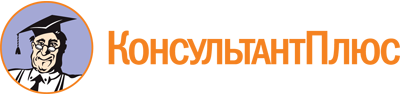 Приказ Министерства внутренней политики, развития местного самоуправления и юстиции Республики Марий Эл от 22.04.2024 N 62
"Об утверждении Административного регламента предоставления Министерством внутренней политики, развития местного самоуправления и юстиции Республики Марий Эл государственной услуги "Осуществление оценки качества оказания социально ориентированными некоммерческими организациями общественно полезной услуги по содействию в предоставлении бесплатной юридической помощи"
(вместе с "Перечнем общих признаков, по которым объединяются категории заявителей, а также комбинации признаков заявителей, каждая из которых соответствует одному варианту предоставления государственной услуги")
(Зарегистрировано в Министерстве внутренней политики Республики Марий Эл 23.04.2024 N 12132024003)Документ предоставлен КонсультантПлюс

www.consultant.ru

Дата сохранения: 08.06.2024
 N вариантаНаименование вариантаПризнаки заявителяПризнаки заявителяN вариантаНаименование вариантаКатегория (статус) заявителейОжидаемый заявителем результат предоставления государственной услуги1"Осуществление оценки качества оказания социально ориентированными некоммерческими организациями общественно полезной услуги по содействию в предоставлении бесплатной юридической помощи"Заявителями являются социально ориентированные некоммерческие организации, которые на территории Республики Марий Эл оказывают общественно полезную услугу по содействию в предоставлении бесплатной юридической помощи. Интересы заявителя вправе представлять руководитель, иной уполномоченный в соответствии с требованиями законодательства представитель заявителяПредоставление государственной услуги "Осуществление оценки качества оказания социально ориентированными некоммерческими организациями общественно полезной услуги по содействию в предоставлении бесплатной юридической помощи"2"Исправление опечаток и ошибок, допущенных в выданных в результате предоставления государственной услуги документах"Заявителями являются социально ориентированные некоммерческие организации, которые на территории Республики Марий Эл оказывают общественно полезную услугу по содействию в предоставлении бесплатной юридической помощи. Интересы заявителя вправе представлять руководитель, иной уполномоченный в соответствии с требованиями законодательства представитель заявителяИсправление допущенных опечаток и ошибок в выданных в результате предоставления государственной услуги документахN записиНаименование заявителяРегистрационный номер, дата регистрации заявления о предоставлении государственной услугиПрилагаемые документы (при наличии)Принятое решение (реквизиты заключения или мотивированно го уведомления об отказе в выдаче заключения)Дата выдачи результата предоставления государственной услуги (при получении лично) или дата направления результата по почте (электронной почте)